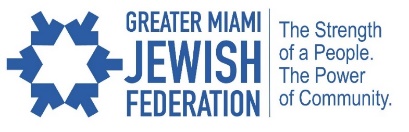 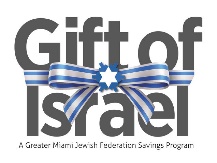 SIBLING TRANSFER or DONATION or WITHDRAWAL OF FUNDSInstructions: This document is a Microsoft Word Fillable Form, to be completed digitally; save this document in your computer files while you are working on it. To get started, you may need to click the “View” tab, and select “Edit Document”. To move from field to field, use the up or down arrows on your keyboard, or click or tap into the field. Transfer entire family contribution Transfer this amount only $From:	 - Acct. No. To:	 - Acct. No. Please note, only the family contribution is transferable. Corresponding contributions will be returned to the participating Congregation or Institution. If applicable, please indicate name of Congregation or Institution: .  Federation contributions and interest are folded back into The Gift of Israel Savings Program.Please donate our family portion of The Gift of Israel Savings Program contributions to the Greater Miami Jewish Federation to support this program.Participant name:   - Acct. No. Corresponding contributions will be returned to the participating Congregation or Institution. If applicable, please indicate name of Congregation or Institution: Please withdraw  - Acct. No.  from The Gift of Israel Savings Program. The family contributions to date should be made payable to: Remittance Address:    City: , State:  Zip: Corresponding contributions will be returned to the participating Congregation or Institution. If applicable, please indicate name of Congregation or Institution: . Federation contributions and interest are folded back into The Gift of Israel Savings Program.By e-signing below, you agree that the signature will be the electronic representation of your signature.Send completed forms to giftofisrael@jewishmiami.orgORGreater Miami Jewish Federation			Attn: Planning/Gift of Israel				Fax	305.576.1403					4200 Biscayne Boulevard, Miami, FL, 33137		Tel	786.866.8431To TRANSFER funds from sibling to sibling, complete this section:To DONATE funds and to help support this program, complete this section:To WITHDRAW and have family contribution returned to you, complete this section:Signature RequiredParticipant (if over 18) or Parent/Guardian Signature:Printed Name:  Phone:Date:E-mail: